KannathasanKannathasan.351116@2freemail.com Dear Sir/Madam,Re: Graphics Designer (Vacancy: #5219-e1)I recently came across your advertisement for a graphic designer, and would like to submit my resume and application for the advertised post. After perusing your requirements I feel that my qualifications and work experience perfectly match them. I hold a Master’s diploma in Multimedia and have a total work experience of 5 years. I have 3 years UAE Experience As a Document Controller cum Sales Assistant PossitionI am well versed in different areas of design and have successfully designed solutions for print media and websites. My key duties and responsibilities include, among others, the following:Understanding the client’s needs and developing suitable conceptsDesigning different types of illustrations and layouts as per brand guidelinesProduce excellent visual solutionsWorking with different types of media, including computer aided design, and photographyWorking alone or as part of a team as per the requirements of the projectCollaborating with copywriters, photographers, printers, stylists, illustrators, and account managers to give the best service to the clientsIn addition to my design and technical skills, I am also an excellent communicator, listener and team player; all of which I know are absolutely vital attributes required to become a competent Graphics Designer in a busy working environment.Please find attached my CV and portfolio. If you have any further questions please contact me at your convenience. I’m looking forward to hearing from you soon!CURRICULAM VITEACAREER OBJECTIVE:			To be responsible and endeavor to meet high qualities by contributing my services consistently and develop my potential in cognizance to the standards set by the organization and strive to prove my ability along with the company’s growth.PROFESSIONAL SUMMARY: About 5+years of Experience in Web page Designing &Character Design, Web Templates, Broachers, Catalogue, Wrapper, Invitation Card in Windows Platform.2 Years and 7 Months UAE ExperienceHaving good knowledge in Flash Action Script, Java Script, Css, Htm,Dhtml&Xml.WORK EXPERIENCE:EDUCATION QUALIFICATION:SOFTWARE PROFICIENCY:Computer Languages 	: 	CSS, Asp.net, Action Script 3.0..,DBMS Packages 	: 	Oracle 10G.,Front End 		: 	VB 6.0.,Operating Systems 	:	 MS DOS,Windows98,NT,2000,XP.,Web Designing		: 	JAVA,HTML,XML.,SOFTWARE KNOWN Designing Software’s	      : 	Adobe(Photoshop , Illustrator , Indesign ,premier, After Effect) CS62D Animation	Software’s: 	Adobe Flash,Swish Max.,3D Animation	Software’s: 	3ds Max, Maya,Combustion.,Accounting &Other’s	     :	Tally9 –ERP, MS – Office.PERSONAL SKILLS:Comprehensive problem solving abilities, excellent verbal and written communication skills, ability to deal with people diplomatically, willingness to learn team facilitator hard worker.Language knownTo speak      : 		Tamil, English, Hindi.	To read         : 		Tamil, English. Hindi.	To write        : 		Tamil, English. Hindi.DeclarationI hereby declare that all the above statements are true to the best of my knowledge and belief.S.nodurationdesignationOrganization (or) Entity1From 05.08.2015 to 20.12.2016Multimedia Faculty for 2D Animation & Character DesignJeyramEducatiom Trust, Perambalur, Tamilnadu, India.2From 01.11.2012 to 25.07.2015QA/QC Inspector at a Leading Fasteners Production FirmFastener Point LLC,   Al Quoz IND -3, Dubai,     UAE3From 20.08.2009 to 20.10.2012Multimedia Faculty &office AdministratorJeyramInfotechPvt Ltd, Perambalur, Tamilnadu, India.4From 12.04.2008 to 20.08.2009Multimedia Faculty & InstructorApollo Computer Education Ltd., Perambalur. India..QualificationInstitutionYear Of Pass Out & PeriodPercentageMDMM(Master Diploma in Multimedia)CSC-Softview ,Chennai2006-200881 %HSCThanthai Hans Roever School of Excellence ,Perambalur2004-200655.6 %SSLCThanthai Hans Roever High School,Perambalur2003-200465.4 %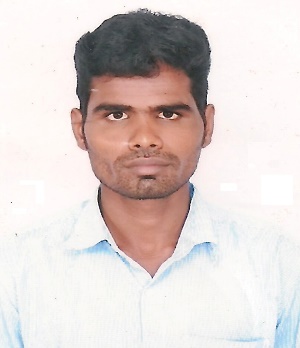 